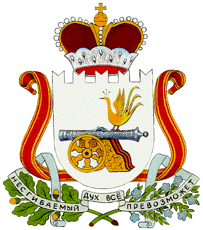 Совет депутатов СНЕГИРЕВСКОГО СЕЛЬСКОГО поселения ШУМЯЧСКОГО района Смоленской областиРЕШЕНИЕот 13 ноября 2023 года     		                   			    	            № 25                                                                                                                                                                                                                                  Глава муниципального образованияСнегиревского  сельского поселения    Шумячского района Смоленской области                                        В.А. ТимофеевО внесении изменений в решение Совета депутатов от 03.12.2015г. № 24 «Об утверждении Методики определения и расчета  межбюджетных трансфертов, предоставляемых бюджету  муниципального образования «Шумячский район» Смоленской области  из бюджета Снегиревского сельского поселения Шумячского района Смоленской области для осуществления полномочий по осуществлению внешнего муниципального финансового контроля»В соответствии с Федеральным законом Российской Федерации от 6 октября 2003 г. № 131 -ФЗ «Об общих принципах организации местного самоуправления в Российской Федерации», Федеральным законом от 7 февраля 2011 года №6-ФЗ «Об общих принципах организации и деятельности контрольно-счетных органов субъектов Российской Федерации и муниципальных образований», областным законом от 29.09.2005 № 87-з «О межбюджетных отношениях в Смоленской области»,  Уставом Снегиревского сельского поселения Шумячского района Смоленской области, Совет депутатов Снегиревского сельского поселения Шумячского района Смоленской области    Р Е Ш И Л:Внести в решение Совета депутатов от 03.12.2015г. № 24 «Об утверждении Методики определения и расчета межбюджетных трансфертов, предоставляемых бюджету муниципального образования «Шумячский район» Смоленской области  из бюджета Снегиревского сельского поселения Шумячского района Смоленской области для осуществления полномочий по осуществлению внешнего муниципального финансового контроля» следующие изменения:1). Методику расчёта межбюджетных трансфертов, предоставляемых бюджету муниципального образования «Шумячский район» Смоленской области из бюджета Снегиревского сельского поселения Шумячского района Смоленской для осуществления полномочий по осуществлению внешнего муниципального финансового контроля дополнить пунктом 3. следующего содержания:«3.  Оклад председателя контрольно-ревизионной комиссии увеличился на 16 %».Настоящее решение вступает в силу со дня его подписания и распространяет своё действие на правоотношения, возникшие с 01 июля 2023 года.